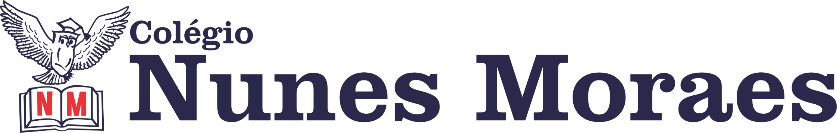 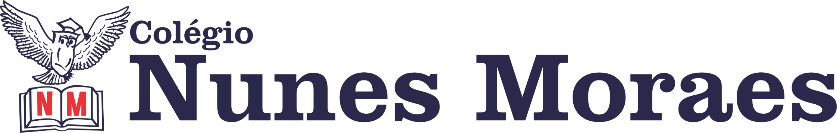 DIA: 10 DE JUNHO DE 2020 - 5°ANO E.F1ªAULA: MATEMÁTICA Componente Curricular: Matemática - Capítulo 7 – NúmerosObjeto de Conhecimento: Interpretação, registro e comparação de números racionais expressos na forma decimal; Representação de números decimais na reta numérica; Resolução de problemas envolvendo números decimais.Aprendizagens Essenciais:Interpretar, registrar e comparar quantidades usando racionais na forma decimal;Reconhecer e utilizar regras do sistema de numeração decimal para ler, escrever, comparar e ordenar números racionais na forma decimal;Localizar na reta numérica números expressos na forma decimal;Resolver situações-problemas com números decimais envolvendo as diferentes medidas: massa, capacidade, comprimento.Olá, querido(a) aluno(a)!Hoje, você vai estudar usando um roteiro de estudo. Mas o que é um roteiro de estudo? É um passo a passo pensado para te auxiliar a estudar o assunto da aula em vídeo de uma maneira mais organizada.Fique ligado!O roteiro a seguir é baseado no modelo de ensino à distância, em que você vai estudarusando seu livro de Matemática, aula em vídeo e WhatsApp.Link da aula: https://youtu.be/eGhFKIz5MvgPasso 1: (Clique no link e assista a videoaula, pause sempre que achar necessário) Os próximos passos se referem ao detalhamento da videoaula.Passo 2: Acompanhe no início da videoaula a revisão do conteúdo da aula anterior: Comparação entre números decimais, p.52Passo 3: Acompanhe a explanação do conteúdo da aula de hoje: Representação de números decimais na reta numérica. P. 55 e 56.Passo 4: Observe a orientação da professora para a atividade da página 56 e 57, questões 9 a 13,  e página 59, questões 16 e 18.  Em seguida, pause o vídeo e realize a atividade, depois acompanhe a correção. Mandar a foto da atividade para o WhatsApp) Passo 5: Explicação da atividade de casa, página 59, questões 15 e 17. ( mandar a foto da atividade para o WhatsApp) 2ªAULA: HISTÓRIA Componente Curricular: História - Capítulo 7Link da aula: https://youtu.be/dwj3jCrRfNEOlá aluno!Hoje você vai estudar usando um roteiro de estudo. Mas o que é um roteiro de estudo?É um passo a passo pensado para te auxiliar a estudar o assunto da aula em vídeo de uma maneira mais organizada.Fique ligado!O roteiro a seguir é baseado no modelo de ensino a distância, em que você vai estudar usando seu material SAS, a aula em vídeo e WhatsApp.Passo 01 – Relembrar o assunto estudado na aula passada sobre a China.Passo 02 – Leitura de “Outro gigante da Ásia: a Índia” e “O rio sagrado” das páginas 30 e 31.Passo 03 – Para saber mais sobre a poluição do Rio Ganges que ameaça as fontes de abastecimento de água de 400 milhões de pessoas, acesse o link: http://qr.portalsas.com.br/uW1Passo 04 – Leitura de “Os temperos da Índia” da página 32.  Passo 05 – A utilização de especiarias é de grande importância na sociedade indiana. Saiba mais sobre isso acessando o link: http://qr.portalsas.com.br/uW1Passo 06 – Atividades “Agora é com você” da página 33 e “Explore seus conhecimentos” das páginas 34 e 35(questões 02 a 04). Orientação: respeite o tempo necessário para preencher a atividade, só faça a correção após compreender e resolver as questões. Passo 07 – Revisão dos assuntos estudados na aula com leitura do “Para Relembrar” das páginas 36 e 37.Passo 08 – Mandar a foto das páginas 33 e 35 pelo WhatsApp para as respectivas professoras.3ªAULA: PORTUGUÊS Componente Curricular: Português(Produção Textual)  - Capítulo 7Link da aula: https://youtu.be/TCVKqFNQVUoOlá aluno!Hoje você vai estudar usando um roteiro de estudo. Mas o que é um roteiro de estudo?É um passo a passo pensado para te auxiliar a estudar o assunto da aula em vídeo de uma maneira mais organizada.Fique ligado!O roteiro a seguir é baseado no modelo de ensino a distância, em que você vai estudar usando seu material SAS, a aula em vídeo e WhatsApp.Passo 01 – Correção da atividade da página 107(questões 06 e 07) no livro Descobrindo a Gramática.Passo 02 – Recordar o estudo de Adivinha com a leitura de “Explore a estrutura” da página 33 do livro Práticas de Produção Textual.Passo 03 – Estudo do gênero textual em “Você escreve” das páginas 43 e 44(questões 01 a 03) no livro de Língua Portuguesa. Passo 04 – Explicação da contação de adivinhas em “Oralidade” da página 46. Orientação para a gravação do áudio com a leitura das adivinhas escritas na página 61(anexo 7) do livro Práticas de Produção Textual e mandar pelo WhatsApp para as respectivas professoras.Passo 05 – Atividade de casa: “Escrevendo o texto” da página 45 de Língua Portuguesa. Mandar pelo WhatsApp a foto desta página e o áudio gravado pelo aluno.